Osnovna šola Miklavž pri OrmožuPODRUŽNICA KOG    DNEVI DEJAVNOSTI    Šolsko leto 2023/2024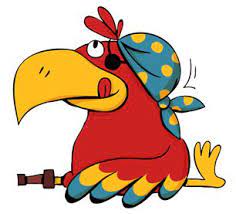    Učiteljica Tanja Novak,                                                   2. b/3. b RAZRED                                                  2. b/3. b RAZRED                                                  2. b/3. b RAZRED                                                  2. b/3. b RAZRED                                                  2. b/3. b RAZREDKULTURNI DNEVIKULTURNI DNEVIKULTURNI DNEVIKULTURNI DNEVIKULTURNI DNEVI1.T0R28. 11. 2023PRIPRAVE NA MIKLAVŽEVANJEL. Lah,L. Mlinarič,T. NovakMiklavž pri Ormožu2.OKTOBER 2024GREMO V GLEDALIŠČEL. MlinaričLjubljana3. SRE27. 3. 2024KNJIGA – MOJA PRIJATELJICAM. OrešnikKog z okolico4.PET15. 5. 2024ZAKLJUČEK BZF. TkalčecMiklavž pri Ormožu/KogNARAVOSLOVNI DNEVINARAVOSLOVNI DNEVINARAVOSLOVNI DNEVINARAVOSLOVNI DNEVINARAVOSLOVNI DNEVI1. SEPTEMBERTRGATEVT. Novak,Kog2.PET17. 11. 2023TRADICIONALNI ZAJTRKS. VidemšekKog3.TOR, 17. 6. 2024ZAKLJUČNA EKSKURZIJA – GREMO NA PTUJM. KovačičPtujTEHNIŠKI DNEVITEHNIŠKI DNEVITEHNIŠKI DNEVITEHNIŠKI DNEVITEHNIŠKI DNEVI1.TOR13. 2. 2024PUSTT. NovakKog2. PON21. 2. 2024VARNA RABA INTERNETAT. Šnajder,A.  PevecKog3.PON6. 5. 2024GREMO OKROG SVETAS. Videmšek,A. Zupanić,M. Mrežar KorbanKogŠPORTNI DNEVIŠPORTNI DNEVIŠPORTNI DNEVIŠPORTNI DNEVIŠPORTNI DNEVI1.PET22. 9. 2023DAN ŠPORTAT. NovakKog2.SRE3. 4. 2024HOJA ZA ZDRAVJE IN TEK ZA ŠVKT. NovakMiklavž pri Ormožu/Kog z okolico3.ČET23. 5. 2024ŠOLA V NARAVIM. NovakPohorje4.PET24. 5. 2024ŠOLA V NARAVIM. NovakPohorje5.ČET6. 6. 2024KOLESARSKA DIRKA PO SLOVENIJIT. NovakOrmož